Відділ освіти броварської районної державної адміністраціїКИЇВСЬКОЇ ОБЛАСТІсвітильнянський навчально-виховний комплекс «Загальноосвітня школа І-ІІІ ступенів – дошкільний навчальний заклад»вул. Макаренка, 16А с. Світильня Броварський район Київська область 07444 тел.: 30-2-17,  E-mail: svitylnia2015@ukr.net,  Web: www.svit-nvk.wix.comНАКАЗc. СвітильняПро організацію літнього оздоровлення та відпочинку дітей у 2020 роціВідповідно до Закону України «Про оздоровлення та відпочинок дітей», наказу Міністерства освіти і науки України від 07.02.2014 № 121 «Про забезпечення права дітей на оздоровлення та відпочинок в дитячих закладах оздоровлення та відпочинку, підпорядкованих органам управління освітою», наказу департаменту освіти і науки Київської обласної державної адміністрації від 18.12.2019 № 339 «Про організацію літнього оздоровлення та відпочинку дітей у 2020 році», Районної програми оздоровлення та відпочинку дітей Броварського району на 2020 рік, затвердженої рішенням Броварської районної ради від 26.12.2019 № 896-67-VІІ, наказу відділу освіти, культури, молоді та спорту Броварської РДА від 10.01.2020 року № 01-03/09 «Про організацію літнього оздоровлення та відпочинку дітей у 2020 році», з метою належної підготовки та проведення оздоровчої кампанії у 2020 році, створення сприятливих умов для якісного літнього відпочинку та оздоровлення дітей районуНАКАЗУЮ:Адміністрації Світильнянського НВК: Призначити Кондратюк О.М., соціального педагога, відповідальною за організацію оздоровлення дітей.Вжити заходів щодо своєчасної підготовки та проведення літнього відпочинку та оздоровлення дітей 2020 року.Вжити заходів для забезпечення у 2020 році не менше 70% послугами з оздоровлення та відпочинку дітей шкільного віку.Першочергово організувати оздоровлення та відпочинок дітей соціально-вразливих категорій (дітей-сиріт та дітей, позбавлених батьківського піклування; дітей з особливими освітніми потребами у т.ч. з інвалідністю; дітей з багатодітних та малозабезпечених сімей; дітей постраждалих від наслідків Чорнобильської катастрофи; дітей, батьки яких є учасниками АТО), а також талановитих і обдарованих дітей, лідерів органів учнівського самоврядування – протягом року.Забезпечити дотримання вимог чинного законодавства при підборі, направленні дітей Світильнянського НВК в дитячі заклади оздоровленню та відпочинку за рахунок бюджетних коштів.Забезпечити підготовку інформаційно-методичних матеріалів для пришкільного і літнього мовного таборів з питань організації змістовного дозвілля та відпочинку учнів.Організувати роботу пришкільного та літнього мовного таборів на базі закладу освіти, охопити відпочинком не менше 20% дітей та забезпечити 2-х разовим безоплатним гарячим харчуванням.Оздоровчу зміну в пришкільному та літньому мовному таборах провести з 25.05.2020 до 11.06.2020 (тривалість зміни 18 календарних днів).Вживати заходи, спрямовані на безпечне перебування дітей у пришкільному та мовному таборах, підвищення відповідальності вихователів та інших працівників за життя і здоров’я дітей.Залучати до роботи в пришкільному та літньому мовному таборах практичного психолога та соціального педагога.Забезпечити дотримання вимог протипожежної безпеки, санітарно-епідеміологічного нагляду за підготовкою, відкриттям, функціонування пришкільного і літнього мовного таборів та підвищити відповідальність їх вихователів, обслуговуючого персоналу за охорону життя і здоров’я дітей, вжити заходів щодо профілактики дитячого травматизму, безпечної поведінки на воді та запобігання нещасних випадків під час відпочинку та оздоровлення учнів.Кондратюк О.М., відповідальній за організацію оздоровлення дітей: надавати оперативну інформацію про хід літнього оздоровлення та відпочинку дітей –щосереди до 10:00 починаючи з 25 травня 2020 року.Контроль за виконанням даного наказу залишаю за собою.Директор НВК                                                                         Т.М.Решотко« «13»  січня 2020 р.                 № 05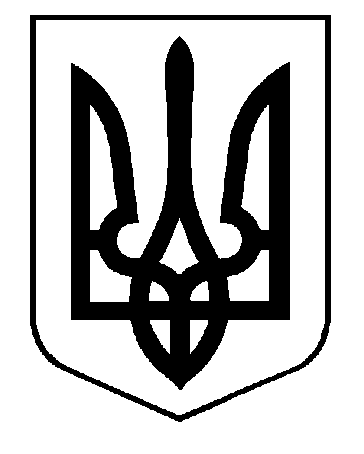 